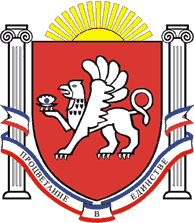 РЕСПУБЛИКА КРЫМРАЗДОЛЬНЕНСКИЙ РАЙОНАДМИНИСТРАЦИЯ КОВЫЛЬНОВСКОГО СЕЛЬСКОГО ПОСЕЛЕНИЯПОСТАНОВЛЕНИЕ23 августа 2023г.				с. Ковыльное					№ 194О внесении изменений в постановление Администрации Ковыльновского сельского поселения от 16.02.2021 № 28 «Об утверждении Административного регламента по предоставлению муниципальной услуги «Прием в муниципальную собственность приватизированных гражданамим жилых помещений (деприватизация жилых помещений) на территории Ковыльновского сельского поселения» (в редакции постановлений от 17.05.2021 № 141; от 15.10.2021 № 292, от 10.03.2023 № 84)           Рассмотрев протест прокуратуры Раздольненского района от 19.06.2023 № 033-2023/Прдп259-23-20350020 на постановление Администрации Ковыльновского сельского поселения от 16.02.2021 № 28 «Об утверждении Административного регламента по предоставлению муниципальной услуги «Прием в муниципальную собственность приватизированных гражданамим жилых помещений (деприватизация жилых помещений) на территории Ковыльновского сельского поселения» (в редакции постановлений от 17.05.2021 № 141; от 15.10.2021 № 292, от 10.03.2023 № 84), в соответствии Федеральным законом от 06.10.2003 № 131-ФЗ «Об общих принципах организации местного самоуправления в Российской Федерации», Федеральным законом от 27.07.2010 № 210-ФЗ «Об организации предоставления государственных и муниципальных услуг», руководствуясь Уставом муниципального образования Ковыльновское сельское поселение Раздольненского района Республики Крым, принимая во внимание заключение прокуратуры Раздольненского района от 20.07.2023 №Исорг-20350020-1992-23/5228-20350020ПОСТАНОВЛЯЮ:1. Внести в постановление Администрации Ковыльновского сельского поселения от от 16.02.2021 № 28 «Об утверждении Административного регламента по предоставлению муниципальной услуги «Прием в муниципальную собственность приватизированных гражданамим жилых помещений (деприватизация жилых помещений) на территории Ковыльновского сельского поселения» (в редакции постановлений от 17.05.2021 № 141; от 15.10.2021 № 292, от 10.03.2023 № 84) следующие изменения:1.1. в приложении к постановлению: подраздел 6 раздела 2 изложить в следующей редакции: «6. Результат предоставления муниципальной услуги6.1. Наименование и состав реквизитов документов, содержащих решение о предоставлении муниципальной услуги, на основании которых заявителю предоставляется результат муниципальной услуги:- решение о заключении договора передачи жилого дома (жилой квартиры) в муниципальную собственность в порядке деприватизации (приложение № 2 к административному регламенту) или уведомление об отказе в предоставлении муниципальной услуги (приложение № 3 к административному регламенту) в форме постановления Администрация сельского поселения, содержащего номер, дату, наименование органа, предоставляющего муниципальную услугу, реквизиты заявителя.6.2. Наименование информационной системы, в которой фиксируется факт получения Заявителем результата предоставления муниципальной услуги:- «Единый портал государственных и муниципальных услуг (функций)» (ЕПГУ) и в государственной информационной системе «Портал государственных и муниципальных услуг Республики Крым» (РПГУ).6.3. Способ получения результата предоставления муниципальной услуги: результат предоставления муниципальной услуги по выбору заявителя может быть выдан в форме документа на бумажном носителе, направлен в виде почтового отправления, а также в форме электронного документа посредством ЕПГУ/РПГУ или адресу электронной почты, указанному заявителем.». 2. Обнародовать настоящее постановление на информационных стендах населенных пунктов Ковыльновского сельского поселения и на официальном сайте Администрации Ковыльновского сельского поселения в сети Интернет http://kovilnovskoe-sp.ru/.3. Настоящее постановление вступает в силу с момента официального обнародования. 4. Контроль за исполнением постановления оставляю за собой.	Председатель Ковыльновского	сельского совета - глава Администрации 	Ковыльновского сельского поселения					Ю.Н. Михайленко